МУНИЦАПАЛЬНОЕ БЮДЖЕТНОЕ ОБРАЗОВАТЕЛЬНОЕ УЧРЕЖДЕНИЕСРЕДНЯЯ ОБЩЕОБРАЗОВАТЕЛЬНАЯ ШКОЛА  № 1 с. п. « СЕЛО ХУРБА » КОМСОМОЛЬСКОГО МУНИЦИПАЛЬНОГО РАЙОНА ХАБАРОВСКОГО КРАЯ«РАССМОТРЕНО»на заседании пед. совета МБОУ «СОШ № 1» протокол № /129.08. 2022 г.«СОГЛАСОВАНО» Зам. директора по УМР МБОУ СОШ № 1Самсонова Н.Н.Приказ № 17129.08.2022 г./ «УТВЕРЖДАЮ»Директор МБОУ СОШ № 1с. п. «Село Хурба» 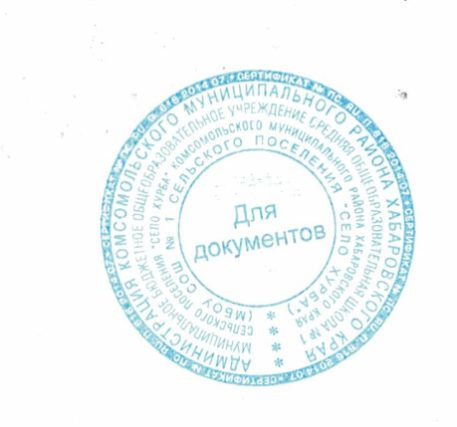 29.08.2022 г.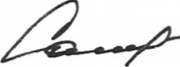 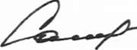 РАБОЧАЯ ПРОГРАММАпо предмету «Профильный труд»  для  обучающихся с ОВЗ 8 класс ( 280 часов)Программу разработал:учитель   технологии:Рябуха Дмитрий Павлович2022-2023 г.Пояснительная запискаРабочая программа по учебному предмету на  уровне основного общего образования для обучающихся с умственной отсталостью (интеллектуальными нарушениями) разработана в соответствии с:Федеральным законом от 29.12.2012 № 273 - ФЗ «Об образовании в Российской Федерации (редакция от 23.07.2013); на основе Федерального государственного образовательного стандарта образования обучающихся с умственной отсталостью (интеллектуальными нарушениями), утвержденного приказом Министерства образования и науки РФ от 19.12.2014 № 1599;Примерная адаптированная основная общеобразовательная программа образования обучающихся с умственной отсталостью (интеллектуальными нарушениями) от 22 декабря  2015 г. № 4/15 Федерального перечня учебников, рекомендуемых к использованию при реализации имеющих государственную аккредитацию образовательных программ начального общего, основного общего, среднего общего образования, утвержденного приказом Министерства просвещения Российской Федерации от 28.12.2018г. № 345; Приказа №632 от 22.11.2019 О внесении изменений в перечень учебников; Рабочая программа составлена с учётом психофизических особенностей обучающихся с интеллектуальной недостаточностью и возможностями их познавательной деятельности, способствует умственному развитию. . Программа рассчитана на профориентацию обучающихся с нарушением умственного развития. Цель программы - подготовить школьников к поступлению в учреждения среднего профессионального образования соответствующего типа и профиля. В процессе трудовой подготовки обучающихся должны решаться следующие задачи:- обучение общетрудовым политехническим знаниям, умениям и навыкам, необходимым в дальнейшем для освоения вы-бранной профессии;- развитие познавательных способностей в процессе мыслительной и трудовой деятельности;- овладение доступным школьникам техническими и технологическими знаниями, специальными словами и терминами;- формирование умений самостоятельного планирования и организации своей деятельности в коллективе;- коррекция недостатков трудовой деятельности и недостатков развития личности обучающихся;- воспитание у обучающихся положительного отношения к труду и формирование лучших качеств личности в процессе труда.Характеристика учебного предмета.Программа включает теоретические и практические занятия. Предусматриваются лабораторные работы и упражнения, экскурсии на профильные производства.При составлении программы учтены принципы повторяемости пройденного учебного материала и постепенности ввода нового. Преподавание базируется на знаниях, получаемым учащимся на уроках математики, естествознания, истории и других предметов. В процессе обучения школьники знакомятся с разметкой деталей, пилением, строганием, сверлением древесины, скреплением деталей в изделия и украшением их. Приобретают навыки владения столярными инструментами и приспособлениями, узнают правила ухода за ними. Некоторые из инструментов и приспособлений изготовляют сами. Кроме того, ребята учатся работать на сверлильном и токарном станках, применять лаки, клеи, красители. Составлять и читать чертежи, планировать последовательности выполнения трудовых операций, оценивание результатов своей и чужой работы также входят в программу обучения. Данная программа предполагает обязательное обсуждение характеристик изделий, продумывание плана предстоящей работы, оценку сделанного. Формирование этих умений и навыков является обязательным условием коррекционной направленности трудового обучения в школах VIII вида. В ходе выполнения программы у учащихся развивается устойчивый интерес к труду, эстетический вкус при художественной отделке изделий, что способствует физическому, интеллектуальному и умственному развитию школьников.Большое внимание уделяется технике безопасности и эстетическому воспитанию. Все это способствует физическому  и интеллектуальному  развитию подростков.На каждом занятии необходимо работать над трудовыми умениями и навыками, входящими во все группы или хотя бы в одну из них.Воспитательная направленность трудового обучения осуществляется в ходе целенаправленной работы учителя по формированию совокупностей ценностных качеств личности: трудолюбия и уважения к людям труда, ответственности и дисциплинированности, чувства коллективизма и товарищеской взаимопомощи, бережного отношения к общественной собственности, родной природе. Воспитание школьников организуется в процессе их трудовой деятельности, с использованием разъяснения и убеждения, бесед и демонстраций, примеров правильного отношения к труду, оценки состояния окружающей среды,   практических заданий и общественных поручений.Предметом осуждения является брак в работе, неэкономное расходование материалов, сломанный инструмент, случай нарушения правил безопасности труда, дисциплины и др.В целях воспитания рекомендуется применять на уроках коллективные формы труда, обеспечивать взаимопомощь, взаимный контроль, совместное обсуждение результатов работы.Место в учебном планеВ данной рабочей программе на изучение столярного дела  отводится:    5 класс – 6 часов в неделю-210 часов;6 класс – 6 часов в неделю-210  часов;7 класс – 7 часов в неделю-245 часов;8 класс – 8 часов в неделю-280 часов;9класс – 8 часов в неделю-272 часа.Планируемые предметные результаты освоения учебного курсаИзучение технологии в обеспечивает достижение личностных, метапредметных и предметных результатов.Личностные результаты    • проявление познавательных интересов и активности в данной области;    • развитие трудолюбия и ответственности за качество своей деятельности;    • овладение установками, нормами и правилами научной организации умственного и физического труда;    • самооценка умственных и физических способностей для труда в различных сферах с позиций будущей социализации и стратификации;    • осознание необходимости общественно полезного труда как условия безопасной и эффективной социализации;    • бережное отношение к природным и хозяйственным ресурсам;Метапредметные результаты •	алгоритмизированное планирование процесса учащимися познавательно-трудовой деятельности;•	овладение необходимыми в повседневной жизни базовыми приемами ручного и механизированного труда с использованием распространенных инструментов и механизмов, способами управления отдельными видами распространенной в быту техники;•	умение применять в практической деятельности знаний, полученных при изучении основных наук;•	использование дополнительной информации при проектировании и создании объектов труда;•	поиск новых решений возникшей технической или организационной проблемы приведение примеров, подбор аргументов, формулирование выводов по обоснованию технико-технологического и организационного решения; •	выбор для решения познавательных и коммуникативных задач различных источников информации, включая энциклопедии, словари, интернет-ресурсы и другие базы данных;•	 согласование и координация совместной познавательно-трудовой деятельности с другими ее участниками;•	объективное оценивание вклада своей познавательно-трудовой деятельности в решение общих задач коллектива;•	 оценивание своей познавательно-трудовой деятельности с точки зрения нравственных, правовых норм, эстетических ценностей по принятым в обществе и коллективе требованиям и принципам;•	 соблюдение норм и правил культуры труда в соответствии с технологической культурой производстваПредметные результаты •	грамотно пользоваться графической документацией и технико-технологической информацией, которые применяются при разработке, создании и эксплуатации различных технических объектов;•	осуществлять технологические процессы создания или ремонта материальных объектов, имеющих инновационные элементы. •	Выпускник получит возможность научиться:•	организовывать и осуществлять проектную деятельность на основе установленных правил, поиска новых решений, планировать и организовывать технологический процесс с учётом имеющихся ресурсов и условий;•	осуществлять презентацию, экономическую и экологическую оценку проекта; разрабатывать вариант рекламы для продукта труда.•	разбираться в адаптированной для школьников технико-технологической информации по электротехнике и ориентироваться в электрических схемах, которые применяются при разработке, создании и эксплуатации электрифицированных приборов и аппаратов, составлять простые электрические схемы цепей бытовых устройств и моделейСодержание предмета8 класс (280 часов)            Тема 1.Вводное занятие (2 ч )Вводное занятие. Правила безопасности.Повторение пройденного материала за 7 класс. План работы на четверть. Правила безопасности.             Тема 2.  Заделка пороков и дефектов древесины (52ч)            Объекты работы. Заготовки для предстоящих работ и материалоотходов.            Теоретические сведения. Дефекты и пороки древесины. Группы пороков древесины. Дефекты обработки и хранения.Шпатлевка, назначение, виды (сухая, жидкая), характеристика по основному составу пленкообразующего вещества (масляная, клеевая, лаковая и др.). Станок одношпиндельный сверлильный: назначение, конструкция, устройство механизмов. Ознакомление с многошпиндельным сверлильным и сверлильно-пазовальным станками. Устройство для крепления сверла. Правила безопасной работы при сверлении. Уборка и смазка сверлильного станка. Организация рабочего места для сверления. Подготовка сверлильного станка к работе. Сверление сквозных и глухих отверстий. Выдалбливание сквозных и несквозных гнезд с предварительным сверлением.              Практические работы. Определение пороков и дефектов древесины. Усвоение приемов заделки на материалоотходах.              Практические работы. Выявление дефектов, требующих заделки. Определение формы дефекта. Выполнение разметки под заделку. Высверливание, долбление отверстия. Изготовление заделки. Вставка заделки на клею. Застрагивание заделки.            Тема 3 . Крепежные изделия и мебельная фурнитура.  (10 ч)    Теоретические сведения. Гвоздь: виды (строительный, тарный, обойный, штукатурный, толевый, отделочный), использование. Шуруп: виды, назначение. Стандартная длина гвоздя и шурупа. Болт, винт, стяжка, задвижка, защелка, магнитный держатель, полкодержатель, петля: виды, назначение.   Умение. Распознавание видов крепежных изделий и мебельной фурнитуры.   Практическая работа Определение названий крепежных изделий и мебельной фурнитуры по образцам. Определение длины гвоздя на глаз. Изготовление крепежных изделий.           Тема 4. Изготовление разметочного инструмента. (20 ч )           Изделия. Угольник столярный. Ярунок. Рейсмус.           Теоретические сведения. Разметочный инструмент: материал, качество изготовления, точность. Ярунок: назначение, применение.           Практические работы.  Проверка состояния и пригодности к работе имеющихся в мастерской линеек и угольников.Практические работы. Подбор материала для изделия. Подготовка рубанка для строгания древесины твердой породы. Изготовление инструмента. Проверка изготовленного угольника контрольным угольником и на доске с отфугованной кромкой. Установка малки по транспортиру. Проверка ярунка.            Тема 5. Токарные работы. (44 ч)         Изделия. Ручки для напильников, стамесок, долот. Ножки для табурета, журнального столика. Солонка. Коробочка для мелочи.Теоретические сведения. Токарный станок: управление, уход, неисправности и меры по предупреждению поломки. Правила безопасной работы.Скоба и штангенциркуль. Устройство штангенциркуля. Использование нулевого деления нониуса (отсчет до целых миллиметров).Практические работы. Разметка скобой. Снятие конуса резцом. Выполнение шипов у ножек. Сверление с использованием задней бабки. Проверка размеров изделия кронциркулем и штангенциркулем.Изготовление скамейки, ярунка, солонки.Тема 6. Безопасность труда во время столярных работ. (16 ч )                  Теоретические сведения. Значение техники безопасности (гарантия от несчастных случаев и травм). Причины травмы: неисправность инструмента или станка, неправильное складирование или переноска рабочего материала, ошибки при заточке или наладке инструмента, неосторожное обращение с электричеством. Меры предохранения от травм.Возможность быстрого возгорания древесных материалов, материалоотходов, красок, лаков и других легковоспламеняющихся жидкостей.Предупреждение пожара. Действия при пожаре.Тема  7.     Изготовление столярно-мебельного изделия. (64 ч)               Изделия. Несложная мебель    Теоретические сведения. Технология изготовления сборочных единиц (рамки, коробки, щиты, опоры). Способы соединения в сборочных зажимах и приспособлениях. Зависимость времени выдержки собранного узла от вида клея, температурных условий, конструкции узла и условий последующей обработки. Брак при сборке изделия: предупреждение, исправление. Металлическая фурнитура для соединения сборочных единиц. Учет производительности труда. Бригадный метод работы.   Практические работы. Подбор материала для изделия. Организация рабочего места. Изготовление деталей и сборочных единиц. Сборка и отделка изделия. Организация пооперационной работы. Проверка изделий. Учет и коллективное обсуждение производительности труда.Тема 8.      Изготовление столярно–мебельного изделия. ( 30 ч)               Изделия. Скамейка. Табурет. Выставочная витрина.             Теоретические сведения. Мебель: виды (стул, кресло, стол, шкаф, тумба, комод, сервант, диван, диван-кровать, кушетка, тахта), назначение и комплектование для разных помещений. Ознакомление с производственным изготовлением мебели. Содержание сборочного чертежа: спецификация и обозначение составных частей изделия (сборочных единиц).             Практические работы. Определение вида мебели на рисунке и по натуральному образцу. Чтение технической документации. Изготовление рамок, коробок, подвижных и неподвижных элементов мебели. Подготовка изделия к отделке, отделка изделия.           Практические работы. Изготовление табурета, аптечкиТема 9.   Ремонт столярного изделия. (42 ч )     Объекты работы. Стул. Стол. Шкаф.     Теоретические сведения. Износ мебели: причины, виды. Ремонт: технические требования к качеству, виды (восстановление шиповых соединений, покрытий лицевой поверхности, использование вставок, замена деталей), правила безопасности при выполнении.      Практические работы. Выявление повреждений на мебели. Подготовка к переклейке соединения. Переклейка соединения. Усиление узлов и соединений болтами, металлическими уголками. Восстановление облицовки. Изготовление и замена поврежденных деталей.Учебно – тематический планРабочая программа составлена на 280 часов в год, 8 часов в неделю.КАЛЕНДАРНО-ТЕМАТИЧЕСКОЕ ПЛАНИРОВАНИЕПеречень учебно-методического обеспечения           Методические и учебные пособия:- Программы специальных (коррекционных) образовательных учреждений VIII вида, 5-9 классы, сборник 2, под редакцией В.В. Воронковой, ГИЦ «ВЛАДОС», 2012. Профессионально-трудовое обучение: столярное дело- А.Н. Перелетов, П.М. Лебедев, Л.С. Сековец. Столярное дело. Учебник для специальной (коррекционной) школы VIII вида. Москва. ГИЦ «ВЛАДОС», 2010- Д.А. Скурихин. Тематическое планирование и конспекты уроков по столярному делу в специальной школе VIII вида. Учебное пособие. Москва. ГИЦ «ВЛАДОС», 2010- В.М. Быстров. Методическая система эстетического воспитания учащихся на уроках технологии. Череповец, 2006           Оборудование и приборы:- наборы столярных инструментов;- сверлильный станок;- токарный станок по дереву;- заточный станок;- фуговально-пильный станок;- компьютер;- проектор.           Дидактический материал:- технологические карты изделий;- операционные карты токарных изделий;- образцы столярных и токарных изделий;- учебные карты изделий.Список литературы (основной и дополнительной)            Основная:- И.Н. Гушулей, В.В. Рига. Основы деревообработки. Москва. Просвещение. 1988- И.А. Карабанов. Технология обработки древесины, 5-9. Москва. Просвещение. 2000- В.И. Коваленко, В.В. Куленёнок. Объекты труда, 5-7 класс. Москва. Просвещение. 1993- Л.Н. Крейндлин. Столярные работы. Профтехобразование. Москва. Высшая школа. 1978- Э.В. Рихвк. Обработка древесины в школьных мастерских. Москва. Просвещение. 1984            Дополнительная:- Домашний мастер. Столярные и плотничные работы. Москва. ВЕЧЕ. 2000- Г.И. Кулебакин. Столярное дело. Москва. Стройиздат. 1992- А.М. Шепелев. Столярные работы в сельском доме. Москва. Россельхозиздат. 1986№ п/пНаименование разделов и темВсего  часов                                                               I четверть (64 часа)                                                               I четверть (64 часа)                                                               I четверть (64 часа)1Вводное занятие22Заделка пороков и дефектов древесины523Крепежные изделия и мебельная фурнитура.  10II четверть (64 часа)II четверть (64 часа)II четверть (64 часа)2Изготовление разметочного инструмента203Токарные работы44III четверть (80 часов)III четверть (80 часов)III четверть (80 часов)2Безопасность труда во время столярных работ.163Изготовление столярно-мебельного изделия.64IV четверть (72 часа)IV четверть (72 часа)IV четверть (72 часа)Изготовление столярно-мебельного изделия301Ремонт столярного изделия.42№ урокаДатазанятийТема урокаКоличество часовКоличество часовКоличество часов№ урокаДатазанятийТема урокаВсегоТеоретическихПрактических1 четверть (64 часов)1 четверть (64 часов)1 четверть (64 часов)1 четверть (64 часов)1 четверть (64 часов)1 четверть (64 часов)1-2Вводное занятие22Заделка пороков и дефектов древесины (52 часа)Заделка пороков и дефектов древесины (52 часа)Заделка пороков и дефектов древесины (52 часа)Заделка пороков и дефектов древесины (52 часа)Заделка пороков и дефектов древесины (52 часа)Заделка пороков и дефектов древесины (52 часа)3-4Дефекты и пороки древесины. 445-6Группы пороков древесины. 447-10Дефекты обработки и хранения.4411-14Выявление дефектов, требующих заделки..4415-18Определение формы дефекта. 6619-24Выполнение разметки под заделку. 6625-30Высверливание, долбление отверстия. 6631-36Изготовление заделки. 6637-40Вставка заделки на клею. 6641-44Застрагивание заделки66Крепежные изделия и мебельная фурнитура   (10 часов)Крепежные изделия и мебельная фурнитура   (10 часов)Крепежные изделия и мебельная фурнитура   (10 часов)Крепежные изделия и мебельная фурнитура   (10 часов)Крепежные изделия и мебельная фурнитура   (10 часов)Крепежные изделия и мебельная фурнитура   (10 часов)45-48Гвоздь: виды (строительный, тарный, обойный, штукатурный, толевый, отделочный), использование. Шуруп: виды, назначение. Стандартная длина гвоздя и шурупа.4449-54Болт, винт, стяжка, задвижка, защелка, магнитный держатель, полкодержатель, петля: виды, назначение.66II четверть (64 часов)II четверть (64 часов)II четверть (64 часов)II четверть (64 часов)II четверть (64 часов)II четверть (64 часов)Изготовление разметочного инструмента (20 часов)Изготовление разметочного инструмента (20 часов)Изготовление разметочного инструмента (20 часов)Изготовление разметочного инструмента (20 часов)Изготовление разметочного инструмента (20 часов)Изготовление разметочного инструмента (20 часов)99-102Разметочный инструмент: материал, качество изготовления, применение.44103-108Подбор материала для изделия. 64109-114Подготовка рубанка для строгания древесины твердой породы. 66115-122Изготовление инструмента. 88123-128Проверка изготовленного угольника контрольным угольником и на доске с отфугованной кромкой. 66Токарные работы  (44 часа)Токарные работы  (44 часа)Токарные работы  (44 часа)Токарные работы  (44 часа)Токарные работы  (44 часа)Токарные работы  (44 часа)129-134Токарный станок: управление, уход, неисправности и меры по предупреждению поломки. Правила безопасной работы.66135-140Разметка скобой. Снятие конуса резцом. 1010141-148Выполнение шипов у ножек. 1010149-156Сверление с использованием задней бабки. 1010157-162Проверка размеров изделия-кронциркулем и штангенциркулем.88III четверть (80 часов)III четверть (80 часов)III четверть (80 часов)III четверть (80 часов)III четверть (80 часов)III четверть (80 часов)Безопасность труда во время столярных работ.( 16 часов )Безопасность труда во время столярных работ.( 16 часов )Безопасность труда во время столярных работ.( 16 часов )Безопасность труда во время столярных работ.( 16 часов )Безопасность труда во время столярных работ.( 16 часов )Безопасность труда во время столярных работ.( 16 часов )195-198Значение техники безопасности (гарантия от несчастных случаев и травм).22199-202. Меры предохранения от травм.44203-206Возможность быстрого возгорания древесных материалов, материалоотходов, красок, лаков и других легковоспламеняющихся жидкостей.44207-212Предупреждение пожара. Действия при пожаре.66Изготовление столярно-мебельного изделия.	(64 часа )Изготовление столярно-мебельного изделия.	(64 часа )Изготовление столярно-мебельного изделия.	(64 часа )Изготовление столярно-мебельного изделия.	(64 часа )Изготовление столярно-мебельного изделия.	(64 часа )Изготовление столярно-мебельного изделия.	(64 часа )237-240Мебель: виды, назначение и комплектование для разных помещений.44241-244Ознакомление с производственным изготовлением мебели.44245-248Содержание сборочного чертежа: спецификация и обозначение составных частей изделия (сборочных единиц).44249-252Определение вида мебели на рисунке и по натуральному образцу44253-256Чтение технической документации.44Изготовление табурета4444IV четверть (72 часа)IV четверть (72 часа)IV четверть (72 часа)IV четверть (72 часа)IV четверть (72 часа)IV четверть (72 часа)Изготовление столярно-мебельного изделия  (30 часов)Изготовление столярно-мебельного изделия  (30 часов)Изготовление столярно-мебельного изделия  (30 часов)Изготовление столярно-мебельного изделия  (30 часов)Изготовление столярно-мебельного изделия  (30 часов)Изготовление столярно-мебельного изделия  (30 часов)315-316Изготовление аптечки 3030Ремонт столярного изделия. (4 2 часа)Ремонт столярного изделия. (4 2 часа)Ремонт столярного изделия. (4 2 часа)Ремонт столярного изделия. (4 2 часа)Ремонт столярного изделия. (4 2 часа)Ремонт столярного изделия. (4 2 часа)365-368Износ мебели: причины, виды.44369-372Ремонт  мебели: технические требования к качеству, виды, правила безопасности при выполнении.44373-376Выявление повреждений на мебели. 44377-380Подготовка к переклейке соединения.44381-384Переклейка соединения.44385-388Усиление узлов и соединений болтами, металлическими уголками.44389-408Восстановление облицовки.88Изготовление и замена поврежденных деталей.1010